X Turystyczny Przegląd Piosenki Studenckiej DANIELKA 2016Zgłoszenie udziału w Danielkowym Konkursie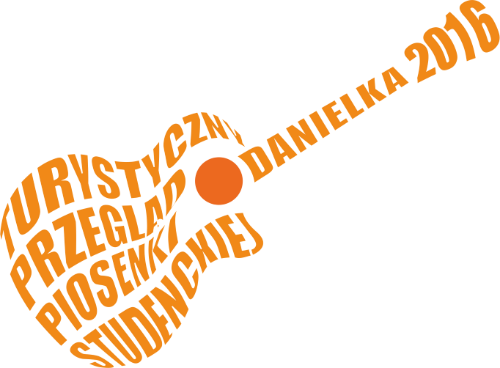 Nazwa / Imię i nazwisko Wykonawcy:
Dane kontaktowe Wykonawcy: Skład zespołu: (tabelkę można powiększać wg potrzeby)Prezentowane utwory:Wymagania techniczne: (ilość odsłuchów, wejść liniowych, perkusja, inne)Uwaga: wysłanie wypełnionego zgłoszenia na adres konkurs@festiwal.danielka.com.pl oznacza akceptację regulaminu, który znajduje się na stronie internetowej http://festiwal.danielka.com.pl/konkurs2016-regulamin/Imię i nazwiskoAdres e-mailNr telefonuImię i nazwiskoInstrument / wokalWymagany nocleg (tak/nie)Wymagany nocleg (tak/nie)Imię i nazwiskoInstrument / wokalpiąteksobotaL.p.TytułAutor słówAutor muzyki12